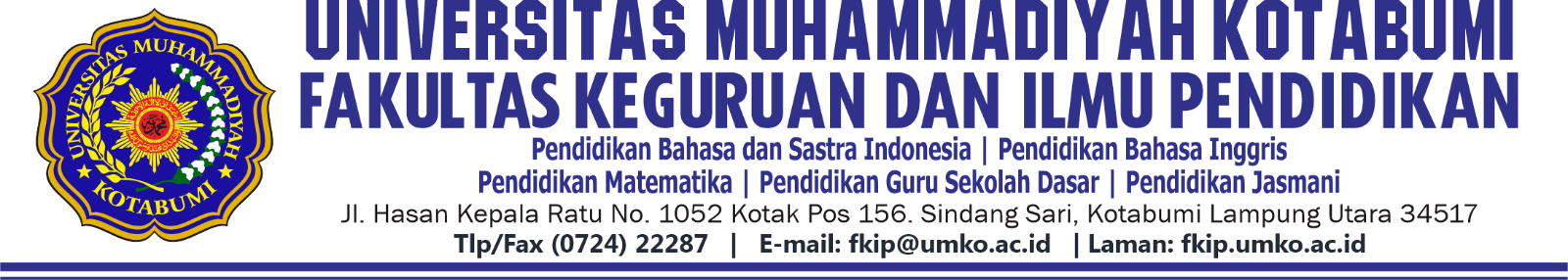 SURAT KETERANGAN HABIS TEORIYang bertanda tangan di bawah ini Ketua Program Studi  Fakultas  Keguruan dan Ilmu Pendidikan menerangkan bahwa :Nama	: 	NPM	: 	Program Studi	: 	SKS yang telah ditempuh 	: 		adalah benar mahasiswa  yang telah habis teori dan sedang dalam proses mengajukan Judul Skripsi/Karya Tulis Ilmiah Demikian formulir surat keterangan ini dibuat dan diucapkan terimakasih.Catatan :Mahasiswa wajib membawa KHS asli per-semesterMahasiswa wajib menyetor Kartu Habis Teori Ke Bagian :Ka.FKIP UMKOKa.Prodi Ka. BAABagian KeuanganKotabumi,……, ………….20…Kaprodi,......................................NBM ........................Kaprodi,......................................NBM ........................